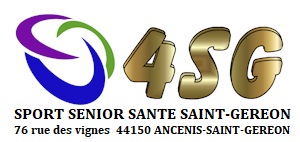 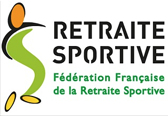 Ancenis-Saint-Géréon, le 2 Février 2022  Objet : Invitation à l’assemblée générale ordinaire du 25 février 2022 et à la « galette » qui suivra. Madame, Monsieur, Le Comité Directeur de la 4SG vous invite à participer à l’assemblée générale ordinaire de l’Association qui se tiendra le : Vendredi 25 Février 2022 à partir de 14 H 30 Salle Polyvalente du Gotha 56, rue des Maîtres à Ancenis 		 L’assemblée générale ordinaire débutera à 15 H 30 avec comme ordre du jour : Présentation des rapports moral et financier, Avec l’appui de diaporama : la vie de l’association et ses projets pour la saison en cours. Présentation des activités par les Référents avec leurs équipes d’Animateurs.  Présentation des nouveaux candidats au Comité Directeur. Vos questions et vos suggestions. Lecture et vote des résolutions. 	Votre présence est un signe encourageant pour notre association. Toutefois, en cas d'impossibilité, je vous rappelle que le vote par procuration est autorisé. Vous pouvez vous faire représenter par un adhérent de votre choix à l’aide du coupon joint.Après la partie studieuse, nous vous proposons de partager la Galette. Pour des raisons d’organisation et compte tenu des contraintes sanitaires, nous vous demanderons de vous inscrire préalablement. Nous serons également amenés à respecter les gestes barrières et à vérifier les « passes vaccinaux » à l’entrée de la salle. Venez également avec votre stylo pour signer la fiche de présence et surtout n’oubliez pas d’amener votre gobelet. Dernière chose, nous profiterons de votre présence pour vous remettre votre licence.  	Dans l’attente de vous accueillir, nous vous adressons nos salutations amicales et sportives.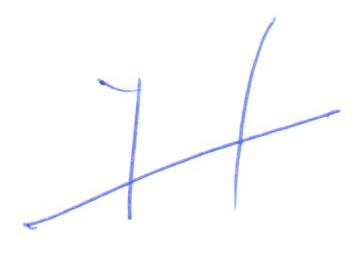 Patrick Bissey PrésidentPS Vous trouverez en annexe à ce courrier : un coupon pour donner pouvoir à une personne de votre choix pour vous représenter à l’assemblée générale du 25 Février 2022. un bulletin d’inscription à l’Assemblée Générale et à la Galette. POUVOIR(ATTENTION : 2 pouvoirs par personne au maximum) Coupon à nous retourner si vous ne pouvez pas participer à l’assemblée générale ordinaire du 25 février 2022. Mr / Mme ___________________________________________ne pouvant pas participer à l’assemblée générale donne pouvoir à____________________________________________________ pour mereprésenter et voter à l’assemblée générale ordinaire du 25 février 2022. Signature datée et précédée de « Bon pour pouvoir à l’assemblée générale ordinaire du 25 février 2022 ». Le ____________________ BULLETIN D’INSCRIPTION à l’Assemblée Générale du 25 Février 2022 et à « La Galette » qui suivra. 	NOM(S) et Prénom(s) : Participera(ont) à l’Assemblée Générale du 25 Février 2022 et à La galette qui suivra. Inscription à remettre, au choix, à : Béatrice Lorieux, 389 rue des Maitres – 44150 Ancenis Patrick Bissey, 41 rue Jean Baptiste Eriau – 44150 AncenisPatrice Juton, 40 allée des Camélias – 44150 Ancenis Un retour rapide des bulletins d’inscription et au plus tard pour le vendredi 18 février serait le bienvenu … pour des raisons d’organisation que vous comprendrez aisément. 